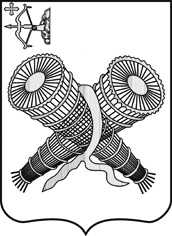 СЛОБОДСКАЯ  ГОРОДСКАЯ  ДУМАРЕШЕНИЕ21.02.2024								                                № 43/285г. Слободской Кировской областиОб отчете о деятельности контрольно-счетной комиссии 
города Слободского за 2023 год В соответствии со ст. 19 Положения о муниципальном казенном учреждении «Контрольно – счетная комиссия города Слободского», утвержденного решением Слободской городской Думы от 17.11.2021 № 4/33, заслушав отчет председателя о деятельности контрольно-счетной комиссии города Слободского за 2023 год,СЛОБОДСКАЯ ГОРОДСКАЯ ДУМА Р Е Ш И Л А:1. Отчет о деятельности контрольно-счетной комиссии города Слободского за 2023 год принять к сведению.2. Решение вступает в силу с момента обнародования на официальном сайте администрации города Слободского.Глава города Слободского  		 	И.В. ЖелваковаПредседатель Слободской городской Думы                     З.А. Баранова                                          УТВЕРЖДЕН	                                                                                 распоряжением председателя                                                                                 контрольно-счетной комиссии                                                                                 города Слободского                                                                                 от 09.02.2024 № 2Отчет о деятельности контрольно-счетной комиссиигорода Слободского за 2023 годНастоящий отчет о деятельности Контрольно-счетной комиссии города Слободского (далее – Контрольно-счетная комиссия, КСК) подготовлен в соответствии со статьей 19 Федерального закона от 07.02.2011 № 6-ФЗ «Об общих принципах организации и деятельности контрольно-счетных органов субъектов Российской Федерации и муниципальных образований» (далее – Федеральный закон № 6-ФЗ) и со статьей 19 Положения о муниципальном казенном учреждении «Контрольно-счетная комиссия города Слободского», утвержденного решением Слободской городской Думы от 17.11.2021 № 4/33 (далее – Положение о контрольно-счетной комиссии).Контрольно-счетная комиссия является постоянно действующим органом внешнего муниципального финансового контроля, образуется Слободской городской Думой и ей подотчетна.В процессе реализации полномочий, контрольно – счетная комиссия осуществляла проведение целостного и взаимоувязанного комплекса контрольных, экспертно-аналитических мероприятий, обеспечивая единую систему контроля исполнения бюджета города Слободского.1. Общие положенияКонтрольно-счетная комиссия города Слободского в 2023 году осуществляла свою деятельность в соответствии с Бюджетным кодексом Российской Федерации, Федеральным законом № 6-ФЗ, другими федеральными законами и иными нормативными правовыми актами Российской Федерации, Уставом муниципального образования «город Слободской», Положением о контрольно-счетной комиссии. Деятельность Контрольно - счетной комиссии в отчетном периоде осуществлялась в соответствии с планом работы, утвержденным распоряжением председателя контрольно-счетной комиссии города Слободского от 26.12.2022 № 26 (далее – План работы). План работы выполнен в полном объеме.В Отчете отражены результаты деятельности Контрольно-счетной комиссии по реализации полномочий, определенных действующим законодательством, в том числе: по контролю за исполнением бюджета муниципального образования «город Слободской», по подготовке экспертиз на проект решения о бюджете муниципального образования «город Слободской» и внесение изменений в решение о бюджете, по организации и осуществлению контроля за законностью и результативностью использования бюджетных средств, за соблюдением установленного порядка управления и распоряжения имуществом, находящимся в муниципальной собственности, и иных полномочий в сфере внешнего муниципального финансового контроля. Отчет содержит общую характеристику результатов проведенных контрольных и эксперно-аналитических мероприятий и основные выводы по ним.В целях обеспечения единого подхода к оценке выявляемых нарушений и недостатков, а также обобщения результатов внешнего муниципального финансового контроля Контрольно-счетной комиссией применяется Классификатор нарушений, выявляемых в ходе внешнего государственного аудита (контроля), утвержденный постановлением Коллегии Счетной палаты Российской Федерации от 21.12.2021 № 14ПК.2. Основные итоги деятельности контрольно - счетной комиссии              за 2023 годВ течение отчетного года Контрольно-счетной комиссией проведено 19 мероприятий, из них 5 контрольных и 14 экспертно-аналитических мероприятий. Проведено 13 экспертиз на проекты нормативных правовых актов. По результатам проведенных мероприятий подготовлено 7 актов и 28 заключений.Объем средств, охваченный контрольными мероприятиями, составил 280698,6 тыс. рублей. В ходе осуществления внешнего муниципального финансового контроля фактов нецелевого использования бюджетных средств не установлено, в то же время проверками выявлено 277 нарушений, что в суммовом выражении составляет 940,4 тыс. рублей, или 0,3% от общего объема проверенных средств и имущества. Из числа нарушений, 153 на сумму 616,8 тыс. рублей являются неустранимыми, 124 на сумму 323,6 тыс. рублей - устранимыми.При осуществлении внешнего муниципального финансового контроля выявлены следующие нарушения:- нарушения при формировании и исполнении бюджета - 136 нарушений на сумму 26,5 тыс. рублей (нарушения при формировании плана финансово-хозяйственной деятельности на сумму 9,2 тыс. рублей, нарушения в сфере оплаты труда на сумму 17,3 тыс. рублей); - нарушения ведения бухгалтерского учета, составления и представления бухгалтерской отчетности - 73 нарушения (нарушения требований, предъявляемых к оформлению фактов хозяйственной жизни, к оформлению результатов инвентаризации активов, и прочие);- нарушения в сфере управления и распоряжения муниципальной собственностью - 29 нарушений (нарушения при оформлении прав на объекты муниципальной казны при приобретении, прекращении права хозяйственного ведения и оперативного управления имуществом; нарушения порядка государственной регистрации прав на недвижимое имущество);- нарушения при осуществлении муниципальных закупок - 39 нарушений на сумму 913,9 тыс. рублей (нарушения при исполнении контрактов в части несвоевременности оплаты товаров, работ, услуг; непринятие мер ответственности за ненадлежащее исполнение обязательств).Кроме того, в ходе контрольных мероприятий в 2023 году установлено 20 фактов неэффективного использования бюджетных средств и муниципальной собственности на общую сумму 78,2 тыс. рублей (использование бюджетных средств сверх объема, необходимого для получения заданного результата; неиспользование имущества).В адрес проверяемых учреждений направлено 7 представлений для принятия мер по устранению выявленных нарушений и недостатков. В адрес главы города Слободского направлены отчеты и заключения о результатах контрольных и экспертно-аналитических мероприятий для принятия соответствующих мер.По результатам рассмотрения представлений, в 2023 году реализовано 62 предложения контрольно-счетной комиссии, или 80,5% от общего количества внесенных предложений. Объектами проверок устранено 106 нарушений на общую сумму 252,51 тыс. рублей (77,9% от устранимых нарушений), 2 должностных лица привлечены к дисциплинарной ответственности. 3. Экспертиза проектов нормативных правовых актовВ соответствии с требованиями законодательства в контрольно-счетную комиссию поступали проекты решений, касающихся вопросов исполнения, внесения изменений и формирования бюджета муниципального образования «город Слободской». За 2023 год контрольно-счетной комиссией была проведена экспертиза и подготовлено 13 заключений, в том числе:- заключение на проект решения «О бюджете города на 2024 год и плановый период 2025 и 2026 годов»;- 12 заключений на проекты решений о внесении изменений в решение Слободской городской Думы от 02.12.2022 № 23/153 «О бюджете муниципального образования «город Слободской» на 2023 год и на плановый период 2024 и 2025 годов».Все поступившие проекты решений были рассмотрены, заключения направлены в Слободскую городскую Думу, администрацию города Слободского.Экспертиза проекта решения «О бюджете города на 2024 год и плановый период 2025 и 2026 годов»В рамках предварительного контроля в 2023 году проведена экспертиза проекта решения «О бюджете города на 2024 год и плановый период 2025 и 2026 годов».При подготовке заключения проведена оценка соблюдения нормативных правовых актов, методических материалов, и иных документов, составляющих основу формирования бюджета города. Использованы результаты проведенных Контрольно-счетной комиссией контрольных и экспертно-аналитических мероприятий.По результатам экспертизы установлено, что формирование проекта бюджета города на 2024 год и плановый период 2025 и 2026 годов осуществлено в соответствии с положениями Бюджетного кодекса Российской Федерации и Положением о бюджетном процессе города Слободского. Проект бюджета на 2024-2026 годы сформирован на основании 10 муниципальных программ со сроком реализации по 2026 год.Бюджет города на 2024-2026 годы сформирован с учетом необходимости реализации национальных проектов в соответствии с Указом Президента Российской Федерации от 01.05.2018 № 204 «О национальных целях и стратегических задачах развития Российской Федерации на период до 2024 года».Подготовленное по итогам анализа проекта бюджета заключение направлено контрольно-счетной комиссией в Слободскую городскую Думу, администрацию города Слободского.Экспертиза на проекты решений о внесении изменений в решение Слободской городской Думы от 02.12.2022 № 23/153 «О бюджете муниципального образования «город Слободской» на 2023 год и на плановый период 2024 и 2025 годов»В рамках реализации полномочий по контролю за формированием и исполнением бюджета муниципального образования «город Слободской» отчетном периоде подготовлено 12 заключений на проекты решений Слободской городской Думы «О внесении изменений в бюджет города на 2023 год и плановый период 2024 и 2025 годов».В ходе анализа вносимых поправок была проведена оценка обоснованности предложений по корректировке бюджетных показателей по отдельным видам доходов, исходя из сложившихся объемов поступлений. Изменения в расходную часть бюджета обусловлены перераспределением расходов по первоочередным направлениям, уточнением расходов по безвозмездным поступлениям и перераспределением ассигнований по предложениям главных распорядителей средств бюджета.В заключениях были даны предложения о необходимости своевременной корректировки объемов финансирования муниципальных программ в соответствии с решением о бюджете города.Подготовленные контрольно-счетной комиссией города Слободского заключения направлены в администрацию города Слободского и в Слободскую городскую Думу.4. Экспертно-аналитическая деятельностьВ рамках последующего контроля за исполнением бюджета муниципального образования «город Слободской» в 2023 году проведены экспертно-аналитические мероприятия и подготовлено 15 заключений, в том числе по итогам: - внешней проверки отчета об исполнении бюджета города за 2022 год, включая проверку бюджетной отчетности 6 главных администраторов бюджетных средств;- анализа исполнения бюджета города за 3, 6 и 9 месяцев 2023 года;- мониторинга реализации региональных (национальных) проектов за 2022 год, 3, 6 и 9 месяцев 2023 года.Внешняя проверка годового отчета об исполнении бюджета города за 2022 год В соответствии с планом работы КСК на 2023 год проведена внешняя проверка отчета об исполнении бюджета города за 2022 год. По результатам проверки отмечено, что в течение года основные характеристики бюджета муниципального образования корректировались 11 раз. В результате уточненные плановые назначения доходов бюджета, в сравнении с первоначально установленными показателями, были увеличены на 321498,6 тыс. рублей (на 36,9%) и составили 1219421,1 тыс. рублей. Объем расходов увеличился на 319233,1 тыс. рублей (на 35,0%) и составил на конец 2022 года 1230155,6 тыс. рублей. Дефицит бюджета уменьшился на 9265,5 тыс. рублей (на 33,1%) и составил 10734,5 тыс. рублей.Исполнение по доходам составило 1148021,7 тыс. рублей (или 94,1% к уточненному плану), расходная часть бюджета города в отчетном году исполнена в объеме 1146607,1 тыс. рублей (или 93,2% к годовому плану). Бюджет города исполнен с профицитом в размере 1414,6 тыс. рублей, при утвержденном дефиците 10734,5 тыс. рублей.В ходе исполнения бюджета, по сравнению с началом 2022 года, дебиторская задолженность консолидированного бюджета снизилась на 89963,2 тыс. рублей и по состоянию на 01.01.2023 составила 565369,9 тыс. рублей. Кредиторская задолженность увеличилась на 2011,5 тыс. рублей и составила 34834,5 тыс. рублей. По состоянию на 01.01.2023 муниципальный долг бюджета муниципального образования «город Слободской» снизился по сравнению с началом 2022 года на 1883,5 тыс. рублей и составил 152779,9 тыс. рублей.В заключении отмечено, что результаты внешней проверки отчета об исполнении бюджета города за 2022 год свидетельствуют о достоверности основных его показателей. Заключение направлено в Слободскую городскую Думу, администрацию города Слободского.Кроме того, в рамках проверки отчета об исполнении бюджета города за 2022 год, проведена внешняя проверка бюджетной отчетности главных администраторов бюджетных средств (ГАБС) на предмет полноты представленной отчетности, правильности заполнения форм и выполнения контрольных соотношений. Проверкой установлено, что годовая отчетность достоверно отражает финансовое положение учреждений, однако выявлен ряд нарушений и недостатков, часть которых была устранена в ходе проведения проверки.В адрес ГАБС направлены заключения с предложениями об устранении выявленных нарушений и о соблюдении требований нормативных документов при составлении годовой отчетности за 2023 год. Нарушения устранены и приняты к сведению.Анализ исполнения бюджета за 3, 6 и 9 месяцев 2023 годаВ ходе ежеквартального мониторинга исполнения бюджета города в 2023 году особое внимание уделялось вопросам соблюдения бюджетного законодательства, динамике исполнения бюджета города по доходам и расходам, состоянию муниципального долга и расходов на его обслуживание.В рамках мониторинга исполнения бюджета по расходам за 3, 6 и 9 месяцев 2023 года имелись случаи низкого освоения бюджетных ассигнований, в связи с тем, что муниципальные контракты по некоторым работам и услугам были заключены со сроком исполнения в III-IV квартале 2023 года.Мониторинг реализации региональных (национальных) проектовОдним из приоритетных направлений в рамках экспертно-аналитической деятельности является мониторинг реализации региональных (национальных) проектов.По итогам мониторинга за 2023 год установлены нарушения со стороны подрядчиков сроков выполнения работ и поставки товаров (8 случаев, со сроком нарушений от 28 до 211 календарных дней), при этом в ряде случаев отсутствовала претензионная работа со стороны заказчиков.Мониторингом установлено 8 случаев нарушений со стороны заказчиков законодательства в сфере закупок в части несвоевременной оплаты за поставленный товар, со сроком нарушений от 1 до 7 календарных дней. Со стороны поставщиков штрафные санкции заказчикам не предъявлялись, в связи с чем, неэффективного расходования бюджетных средств не установлено.В 2023 году допускались нарушения в начислении заработной платы советникам директора по воспитанию и взаимодействию с детскими общественными объединениями. Допускались нарушения установленных соглашениями сроков представления отчетности об использовании субсидий и иных межбюджетных трансфертов.Заключения с предложениями по результатам проведенного мониторинга направлены в адрес главы города Слободского. Ответственными лицами приняты необходимые меры по устранению отмеченных нарушений и недостатков.Информация о результатах мониторинга направлена в Слободскую городскую Думу, материалы проверок - в Слободскую межрайонную прокуратуру.5. Контрольная деятельностьВ соответствии с Планом работы контрольно-счетной комиссией города Слободского в 2023 году проведено 5 контрольных мероприятий на 6 объектах проверки, в том числе 2 мероприятия совместно с Контрольно-счетной палатой Кировской области, 1 - совместно с Контрольно-счетным органом Слободского района, 1 - по предложению Слободской межрайонной прокуратуры и 1 мероприятие по предложению Финансового управления администрации города Слободского.  Проверка законности и результативности использования бюджетных средств, направленных на реализацию государственной программы Кировской области «Развитие культуры(совместно с Контрольно-счетной палатой Кировской области)Объекты контрольного мероприятия: Муниципальное казенное учреждение «Администрация города Слободского Кировской области» (Администрация города Слободского), Муниципальное бюджетное учреждение Дворец Культуры «Паруса» города Слободского Кировской области.Проверяемый период: 2021-2022 годы, истекший период 2023 года.Объем проверенных средств: 19981,1 тыс. рублей, объем проверенного имущества: 8550,6 тыс. рублей. В ходе контрольного мероприятия выявлены нарушения порядка формирования муниципального задания, процедуры включения приобретенного имущества в Реестр муниципального имущества и закрепления его на праве оперативного управления. Установлены случаи нарушений законодательства о закупках в части несвоевременности оплаты за поставленный товар. Нарушения ведения бухгалтерского учета, а также при начислении заработной платы.В ходе проведенного анализа достижения показателей эффективности Муниципальной программы установлено, что показатели эффективности реализации программы за 2021-2022 годы выполнены не в полном объеме. Основными причинами, повлиявшими на отклонение фактических показателей эффективности реализации муниципальной подпрограммы от плановых, являются ограничения, введенные в связи с коронавирусной инфекцией и введением на территории Кировской области QR кодов.Для принятия мер по устранению выявленных нарушений и недостатков в адрес руководителей проверяемых учреждений направлены представления. В контрольно-счетную комиссию в установленные сроки поступили ответы, согласно которым учреждениями приняты меры по устранению выявленных нарушений, замечания приняты к сведению с целью недопущения нарушений в дальнейшем.  Проверка целевого и эффективного расходования бюджетных средств, направленных на содержание и деятельность Единой дежурно-диспетчерской администрации города Слободского(совместно с контрольно-счетным органом Слободского района)Объект контрольного мероприятия: Администрация города Слободского.Проверяемый период: 2021-2022 годы, истекший период 2023 года.Объем проверенных средств: 4848,0 тыс. рублей, объем проверенного имущества: 148 тыс. рублей. Слободской» на 2020-2026 годы с объемом финансирования в 2021 году - 1959,9 тыс. рублей, в 2022 году - 2017,6 тыс. рублей, в 2023 году - 2345,5 тыс. рублей.В проверяемый период на обеспечение деятельности ЕДДС израсходовано бюджетных средств на общую сумму 4818 тыс. рублей. Наибольший объем средств в 2021-2022 годах направлен на оплату труда работников ЕДДС (от 84,3% до 87,1% фактических расходов), коммунальные услуги (8,3% и 8,4%), услуги связи (4,8% и 4,3%), приобретение основных средств (2,3% в 2021 году).На основании Соглашений о сотрудничестве и предоставлении межбюджетных трансфертов (МБТ) муниципальному образованию «город Слободской» на частичное финансирование (возмещение) расходов на содержание ЕДДС из бюджета Слободского района направлено средств в бюджет города на общую сумму 2335 тыс. рублей. В ходе контрольного мероприятия установлены нарушения условий соглашений в части несвоевременного предоставления отчетов об использовании МБТ, а также в части несоблюдения уровня софинансирования. В течение проверяемого периода допускались нарушения Порядка разработки, реализации и оценки эффективности реализации муниципальных программ муниципального образования «город Слободской» в части поздних сроков внесения изменений в Подпрограмму от 5 до 16 календарных дней.Проверкой расходов на оплату труда работников ЕДДС установлены переплаты на сумму 160,7 тыс. рублей, занижение оплаты труда на сумму 0,3 тыс. рублей. Требовало корректировки Штатное расписание и Положение об оплате труда ЕДДС.В нарушение законодательства о закупках допущено 2 случая нарушения сроков расчетов по контрактам с поставщиками со сроком нарушения оплаты на 17 рабочих дней. Требовали корректировки Нормативные затраты на обеспечение функций муниципальных органов (включая подведомственные им казенные учреждения) администрации города Слободского.Проверкой выявлено 3 случая нарушений ведения бухгалтерского учета - при перемещении внутри учреждения объектов нефинансовых активов из одного структурного подразделения в другое, от одного лица, ответственного за использование имущества, другому ответственному лицу, не оформлена накладная на внутреннее перемещение объектов нефинансовых активов.Для принятия мер по устранению выявленных нарушений и недостатков в адрес главы города Слободского направлено представление. Согласно своевременно поступившему ответу, представление рассмотрено в присутствии ответственных лиц, информация об отмеченных нарушениях и недостатках принята к сведению. Администрацией приняты меры по внесению изменений в штатное расписание ЕДДС - штатное расписание сформировано в соответствии с Положением об оплате труда работников ЕДДС. В Положение об оплате труда работников ЕДДС внесены изменения: уточнен порядок расчета оплаты труда работников с суммированным учетом рабочего времени, определены критерии оценки результативности и качества работы специалистов службы, внесены изменения в части установления выплаты за интенсивность и высокие результаты работы.Произведено доначисление заработной платы работнику в сумме 
0,3 тыс. рублей.Внесены изменения в нормативные затраты на обеспечение функций муниципальных органов. Заключено дополнительное соглашение к Соглашению о сотрудничестве и предоставлении межбюджетных трансфертов муниципальному образованию «город Слободской». Проверка эффективности использования бюджетных средств и муниципального имущества муниципальным унитарным предприятием «Теплосервис»(параллельное со Слободской межрайонной прокуратурой)Объект контрольного мероприятия: Муниципальное унитарное предприятие «Теплосервис».Проверяемый период: 2020-2022 годы.Объем проверенных средств: 163271,7 тыс. рублей, объем проверенного имущества: 38940,3 тыс. рублей.На момент проведения контрольного мероприятия в отношении МУП «Теплосервис» (далее – Предприятие) введена процедура банкротства – наблюдение, утвержден временный управляющий Предприятия.В ходе проверки полноты и своевременности перечисления в бюджет города Слободского части чистой прибыли по результатам финансово-хозяйственной деятельности за 2019 – 2021 годы установлено, что в указанный период Предприятие получало убыток, в связи с чем, часть прибыли в бюджет города Слободского в 2020-2022 годы не перечислялась.В ходе контрольного мероприятия выявлены нарушения Порядка составления и утверждения показателей планов финансово-хозяйственной деятельности муниципальных унитарных предприятий муниципального образования «город Слободской», Положения о Реестре муниципального имущества муниципального образования «город Слободской».нарушения сроков предоставления отчетов по результатам расходования субсидии.В адрес директора Предприятия направлено представление с предложениями о рассмотрении представления и принятии мер по устранению отмеченных в них нарушений и недостатков.В контрольно-счетную комиссию в установленные сроки поступил ответ, согласно которому представление рассмотрено, проведена разъяснительная работа с сотрудниками Предприятия, приняты меры по устранению выявленных нарушений и недостатков. Проверка законности и результативности использования бюджетных средств, направленных в 2022 году и истекшем периоде 2023 года на проведение ремонта в зданиях государственных и муниципальных общеобразовательных учреждений(совместно с Контрольно-счетной палатой Кировской области)Объекты контрольного мероприятия: Муниципальное казенное учреждение «Отдел образования и молодежной политики администрации города Слободского», Муниципальное казенное общеобразовательное учреждение гимназия города Слободского Кировской области.Проверяемый период: 2022 год и истекший период 2023 года.Объем проверенных средств: 42085,2 тыс. рублей. В ходе контрольного мероприятия установлены нарушения Порядка разработки, реализации и оценки эффективности реализации муниципальных программ муниципального образования «город Слободской», а также Методических указаний по разработке муниципальных программ муниципального образования «город Слободской». Выборочной проверкой соблюдения условий, целей и порядка предоставления субсидий на реализацию мероприятий, направленных на ремонты в зданиях муниципальных общеобразовательных учреждений, предусмотренных условиями соглашений, выявлено 5 случаев нарушений сроков заключения контрактов (со сроком нарушений на 3-131 календарный день). Учреждением приняты к учету первичные документы при отсутствии в них обязательных реквизитов, а также некорректно оформленные первичные учетные документы.Проведена оценка потребности в финансовых средствах на осуществление ремонтных работ в муниципальных общеобразовательных учреждениях муниципального образования, в ходе которой установлено, что на момент проведения проверки общая потребность в финансовых средствах на осуществление ремонтных работ в школах составляет 
182972,7 тыс. рублей, в том числе на исполнение предписаний надзорных органов - 63223,8 тыс. рублей.В адрес руководителей проверяемых учреждений направлены представления с предложениями о рассмотрении представлений и принятии мер по устранению отмеченных в них нарушений и недостатков.Согласно поступившим ответам, внесены изменения в муниципальную программу «Развитие образования в муниципальном образовании «город Слободской» на 2020- 2026 годы. Замечания Приняты к сведению и учтены в работе. По результатам контрольного мероприятия один сотрудник привлечен к дисциплинарной ответственности в виде замечания. Проверка финансово-хозяйственной деятельности 
МКДОУ д/с «Огонёк» за 2022 год и истекший период 2023 года (параллельное с Финансовым управлением администрации города Слободского)Объект контрольного мероприятия: Муниципальное казенное дошкольное образовательное учреждение детский сад общеразвивающего вида «Огонёк» города Слободского Кировской области (МКДОУ д/с «Огонёк»).Проверяемый период: 2022 год и истекший период 2023 года.Объем проверенных средств: 2831,0 тыс. рублей, объем проверенного имущества: 5038,7 тыс. рублей. Контрольным мероприятием установлено превышение фактического потребления услуг связи, теплоэнергии и электроэнергии над установленными лимитами на 2022 год.В проверяемом периоде Учреждением допущено 15 случаев несвоевременной оплаты оказанных услуг (поставленных товаров) со сроком нарушения от 1 до 59 календарных дней, что создает риск возникновения дополнительных расходов заказчика в случае предъявления исполнителем штрафных санкций. Штрафные санкции поставщиками (подрядчиками) Учреждению не предъявлялись, в связи с чем неэффективного расходования бюджетных средств не установлено.Учреждением принимались к учету некорректно оформленные первичные учетные документы, допускались нарушения в оформлении регистров бухгалтерского учета. Проверкой обоснованности и правильности начисления заработной платы выявлено нарушение в сроках направления работодателем на уведомительную регистрацию в соответствующий орган по труду Коллективного договора.Положение об оплате труда требует корректировки в части установления размеров выплат за качество выполняемых работ по каждому из установленных критериев, утверждения предельных размеров выплаты материальной помощи работникам.Допущены нарушения при формировании расчетных листков работника, при формировании протоколов заседаний комиссии по установлению стимулирующих выплат.В проверяемом периоде двум работникам недоначислена заработная плата в размере 0,01 тыс. рублей, с учетом районного коэффициента. С нарушением принципа эффективности, работнику произведены выплаты отпускных в сумме 6,7 тыс. рублей до окончания периода рабочего года, в счет которого был предоставлен отпуск.Проверкой соблюдения порядка учета, управления, распоряжения имуществом и эффективности его использования установлено, что Акт приема-передачи к договору безвозмездного бессрочного пользования нежилым помещением не содержит стоимости передаваемого помещения.В ходе контрольного мероприятия и согласования акта часть нарушений устранена.Для принятия мер по устранению выявленных нарушений и недостатков в адрес заведующей МКДОУ д/с «Огонёк» направлено представление. На момент подготовки отчета представление остается на контроле КСК.По результатам вышеуказанных контрольных мероприятий в адрес главы города Слободского направлены отчеты о результатах проведения контрольных мероприятий. Информация о результатах контрольных мероприятий и принятых мерах направлена в Слободскую городскую Думу. Материалы проверок представлены в Слободскую межрайонную прокуратуру.6. Организационно - методическая и информационная деятельностьВ целях обеспечения доступа к информации о деятельности контрольно-счетной комиссии в отчетном периоде на официальном сайте муниципального образования «город Слободской» и в Информационном бюллетене органов местного самоуправления муниципального образования «город Слободской» была размещена информация о проведенных контрольных и экспертно-аналитических мероприятиях, о выявленных при их проведении нарушениях, о внесенных представлениях, а также о принятых по ним решениях и мерах.Указанная информация регулярно направлялась в Слободскую городскую Думу, главе города Слободского. В отчетном периоде председателем КСК проводилась работа по внесению результатов проведенных контрольных и экспертно-аналитических мероприятиях в электронную систему учета «Находка – КСО». Председатель КСК принимала участие в семинарах, видеоконференциях, организованных Контрольно-счетной палатой Кировской области и Союзом муниципальных контрольно-счетных органов, заседаниях Слободской городской Думы, работе межведомственной комиссии администрации города по противодействию коррупции и криминализации экономики в городе Слободском. В отчетном году результаты деятельности КСК за 2022 год представлены на рассмотрение Слободской городской Думе и рассмотрены на заседании межведомственной комиссии по противодействию коррупции и криминализации экономики в городе Слободском.На официальном сайте города Слободского размещен отчёт о результатах деятельности КСК за 2022 год и План работы на 2024 год.7. ЗаключениеВ 2023 году в соответствии с Планом работы КСК контрольные и экспертно-аналитические мероприятия выполнены в полном объеме.При составлении Плана работы на 2024 год контрольно-счетной комиссией учтены предложения Контрольно-счетной палаты Кировской области и главы города Слободского.В 2024 году приоритетными направлениями, как и в предыдущие годы, остаются: контроль за формированием и исполнением бюджета города, использованием бюджетных средств и муниципальной собственности, а последующий контроль за устранением нарушений по итогам контрольных и экспертно-аналитических мероприятий.Как и в предыдущие годы, деятельность контрольно-счетной комиссии будет направлена на обеспечение единой системы внешнего финансового контроля за исполнением бюджета муниципального образования «город Слободской».Председатель контрольно-счетнойкомиссии города Слободского                                             Н. Ю. РожневаВ проверяемом периоде финансирование Единой дежурно-диспетчерской службы (далее - ЕДДС) осуществлялось в рамках подпрограммы «Содержание и организация Единой дежурно-диспетчерской службы муниципального образования «город Слободской» (далее – Подпрограмма) муниципальной программы «Обеспечение безопасности населения и территории муниципального образования «город 
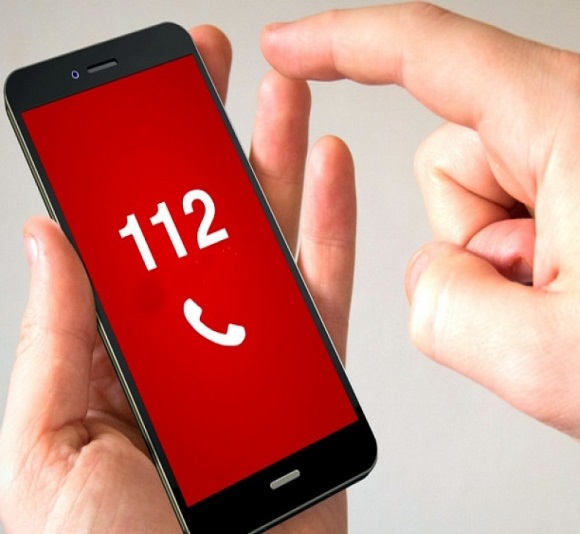 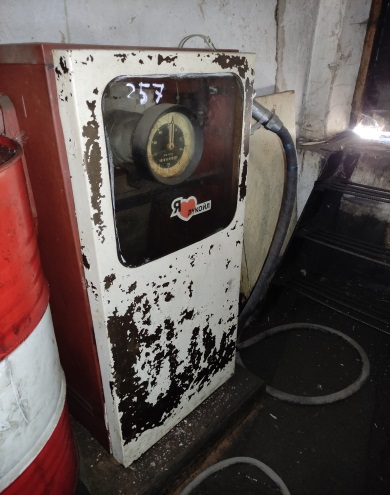 Неиспользуемая в деятельности МУП «Теплосервис» маслоколонкаВыборочной инвентаризацией выявлены объекты основных средств, не используемые в деятельности Предприятия.Проверкой установлены нарушения ведения бухгалтерского учета. Не соблюдены требования к государственной регистрации прав на недвижимое имущество.Проверкой полноты и обоснованности начисления заработной платы установлено занижение оплаты труда в сумме 4,1 тыс. рублей.В нарушение условий соглашения о предоставлении субсидии, Предприятием допущены
Как показала проверка, на реализацию отдельных мероприятий муниципальной программы «Развитие образования в муниципальном образовании «город Слободской» на 2020-2026 годы (далее – Муниципальная программа) в части осуществления ремонтов в общеобразовательных учреждениях города Слободского в 2022 году направлено средств в сумме 17792,6 тыс. рублей, или 90,6% от утвержденных ассигнований, в январе-октябре 2023 года - 6803,1 тыс. рублей, или 58,1% от плана. 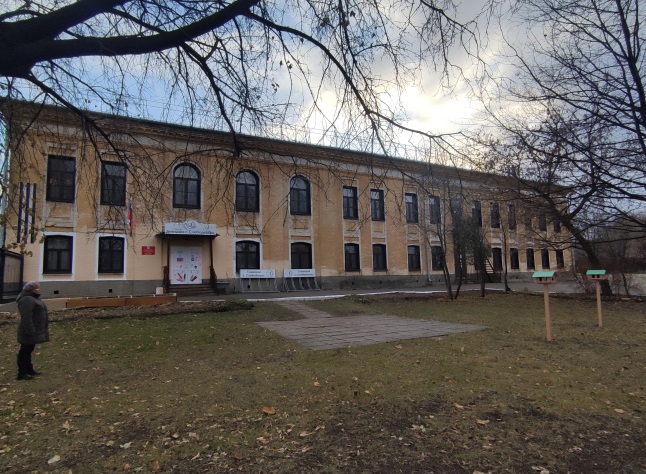 Проверка бюджетных средств, направленных на капитальный ремонт кровли и замену окон в здании МКОУ гимназия г. СлободскогоВ ходе контрольного мероприятия проведена проверка проведенного в детском саду ремонта системы канализации в здании МКДОУ д/с «Огонек».Как показала проверка, металлолом в виде чугунных труб, демонтированных в ходе ремонта системы канализации в здании детского сада, не принят к учету.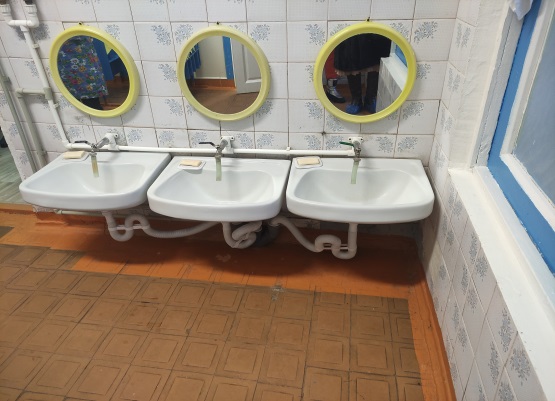 Проверка бюджетных средств, направленных на проведение ремонта системы канализации в здании МКДОУ д/с «Огонек»